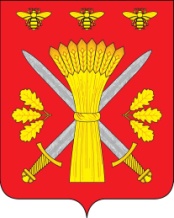 РОССИЙСКАЯ ФЕДЕРАЦИЯОРЛОВСКАЯ ОБЛАСТЬТРОСНЯНСКИЙ  РАЙОННЫЙ СОВЕТ НАРОДНЫХ ДЕПУТАТОВРЕШЕНИЕ     от 27 ноября 2012 года                                                                             №172с. ТроснаПринято на тринадцатом заседании районного Совета народных депутатов четвёртого созываО внесении изменений и дополнений в решение Троснянского районного Совета народных депутатов от 4 апреля 2011 года №10 « О гарантиях осуществления полномочий выборных должностных лиц местного самоуправления, депутатов представительного органа местного самоуправления Троснянского района».	Троснянский районный Совет народных депутатов  РЕШИЛ:	1. Внести изменения в решение районного Совета народных депутатов от 4 апреля 2011 года (в редакции решения от 25 сентября 2012 года №164) « О гарантиях осуществления полномочий выборных должностных лиц местного самоуправления, депутатов представительного органа местного самоуправления Троснянского района»:	- в п. 2 статьи 7 слова «…составляет 2339 рублей» изменить на «…составляет 2480 рублей»;	- в п. 2 статьи 8 слова «…составляет 2339 рублей» изменить на «…составляет 2480 рублей».	2. Настоящее решение вступает в силу с 1 января 2013 года и подлежит обнародованию.Председатель районного Совета                                                   Глава районанародных депутатов			В. И. Миронов                                                  В. И. Миронов																																		